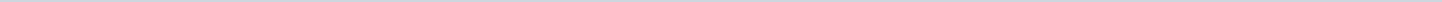 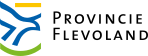 Provincie FlevolandAangemaakt op:Provincie Flevoland29-03-2024 14:56Besluitenlijsten5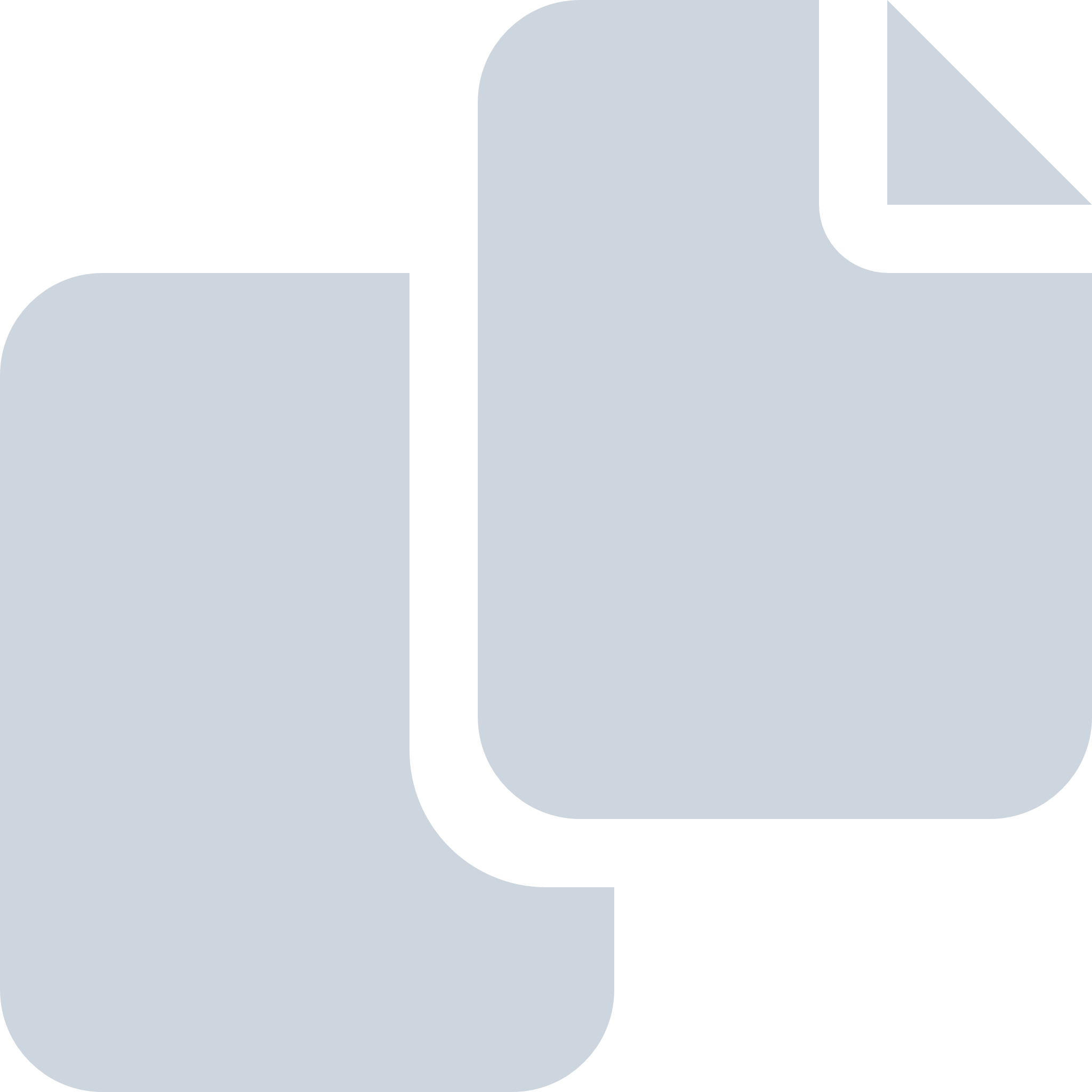 Periode: september 2022#Naam van documentPub. datumInfo1.Besluitenlijst Statencommissie Ruimte. Natuur en Duurzaamheid van 28 september 202228-09-2022PDF,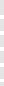 183,47 KB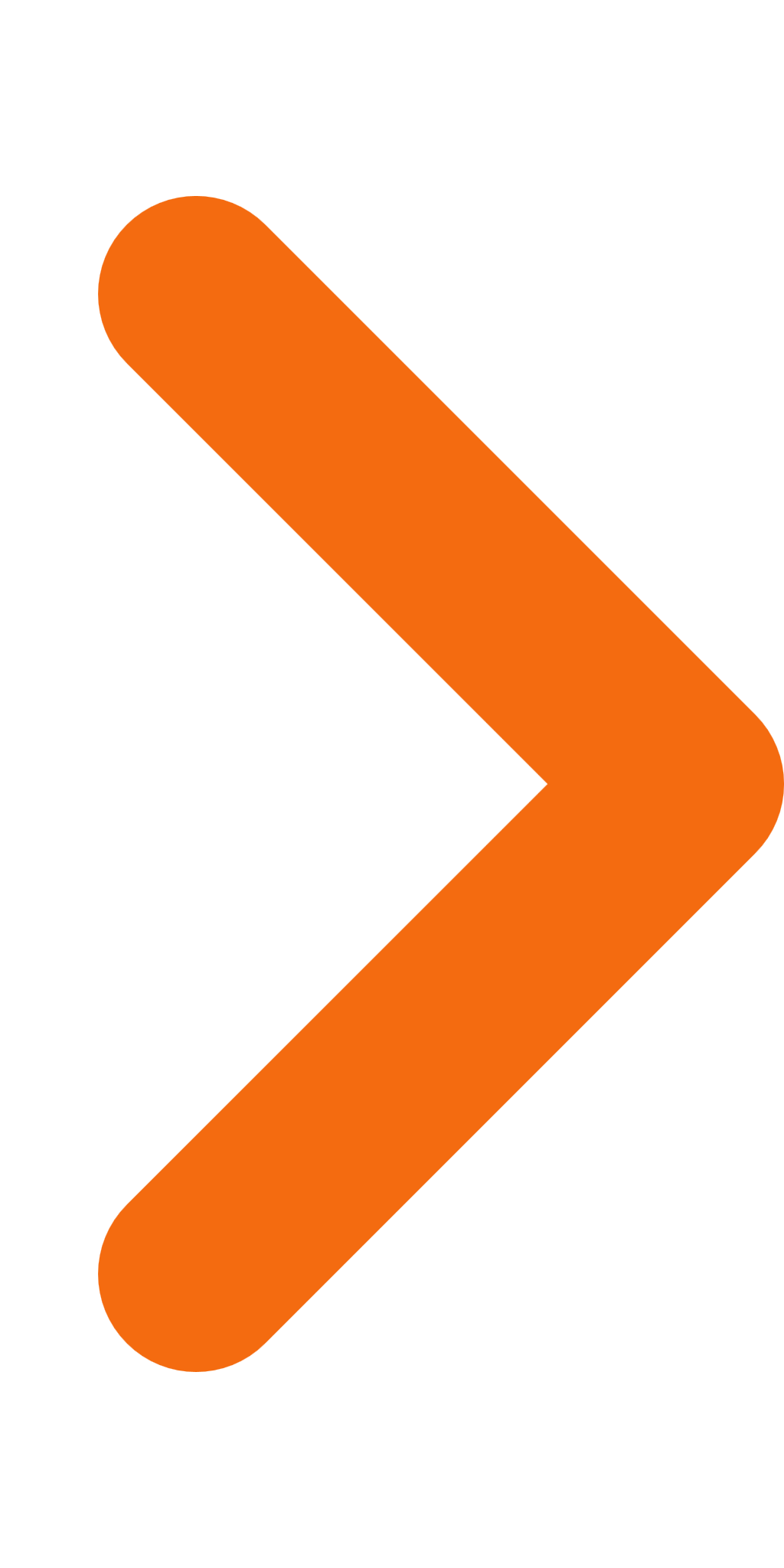 2.Besluitenlijst van Provinciale Staten van Flevoland van 14 september 202214-09-2022PDF,9,00 MB3.Besluitenlijst Procedurecommissie van 12 september 202212-09-2022PDF,365,01 KB4.Besluitenlijst van Provinciale Staten van Flevoland van 7 september 202207-09-2022PDF,4,32 MB5.Besluitenlijst beeldvormende sessie Ruimte, Natuur en Duurzaamheid van 7 september 202207-09-2022PDF,94,87 KB